Вариант сдачи вступительных испытаний:       очно или       с использованием дистанционных технологийВариант сдачи вступительных испытаний:       очно или       с использованием дистанционных технологийВариант сдачи вступительных испытаний:       очно или       с использованием дистанционных технологийВариант сдачи вступительных испытаний:       очно или       с использованием дистанционных технологийВариант сдачи вступительных испытаний:       очно или       с использованием дистанционных технологийВариант сдачи вступительных испытаний:       очно или       с использованием дистанционных технологийВариант сдачи вступительных испытаний:       очно или       с использованием дистанционных технологийВариант сдачи вступительных испытаний:       очно или       с использованием дистанционных технологийВариант сдачи вступительных испытаний:       очно или       с использованием дистанционных технологийВариант сдачи вступительных испытаний:       очно или       с использованием дистанционных технологийВариант сдачи вступительных испытаний:       очно или       с использованием дистанционных технологийВариант сдачи вступительных испытаний:       очно или       с использованием дистанционных технологийВариант сдачи вступительных испытаний:       очно или       с использованием дистанционных технологийВариант сдачи вступительных испытаний:       очно или       с использованием дистанционных технологийВариант сдачи вступительных испытаний:       очно или       с использованием дистанционных технологийВариант сдачи вступительных испытаний:       очно или       с использованием дистанционных технологийВариант сдачи вступительных испытаний:       очно или       с использованием дистанционных технологийВариант сдачи вступительных испытаний:       очно или       с использованием дистанционных технологийВариант сдачи вступительных испытаний:       очно или       с использованием дистанционных технологийВариант сдачи вступительных испытаний:       очно или       с использованием дистанционных технологийВариант сдачи вступительных испытаний:       очно или       с использованием дистанционных технологийВариант сдачи вступительных испытаний:       очно или       с использованием дистанционных технологийВариант сдачи вступительных испытаний:       очно или       с использованием дистанционных технологийВариант сдачи вступительных испытаний:       очно или       с использованием дистанционных технологийВариант сдачи вступительных испытаний:       очно или       с использованием дистанционных технологийВариант сдачи вступительных испытаний:       очно или       с использованием дистанционных технологийВариант сдачи вступительных испытаний:       очно или       с использованием дистанционных технологийВариант сдачи вступительных испытаний:       очно или       с использованием дистанционных технологийВариант сдачи вступительных испытаний:       очно или       с использованием дистанционных технологийВариант сдачи вступительных испытаний:       очно или       с использованием дистанционных технологийВариант сдачи вступительных испытаний:       очно или       с использованием дистанционных технологийВариант сдачи вступительных испытаний:       очно или       с использованием дистанционных технологийВариант сдачи вступительных испытаний:       очно или       с использованием дистанционных технологийВариант сдачи вступительных испытаний:       очно или       с использованием дистанционных технологийВариант сдачи вступительных испытаний:       очно или       с использованием дистанционных технологийВариант сдачи вступительных испытаний:       очно или       с использованием дистанционных технологийВариант сдачи вступительных испытаний:       очно или       с использованием дистанционных технологийВариант сдачи вступительных испытаний:       очно или       с использованием дистанционных технологийВариант сдачи вступительных испытаний:       очно или       с использованием дистанционных технологийВариант сдачи вступительных испытаний:       очно или       с использованием дистанционных технологийВариант сдачи вступительных испытаний:       очно или       с использованием дистанционных технологийВариант сдачи вступительных испытаний:       очно или       с использованием дистанционных технологийВариант сдачи вступительных испытаний:       очно или       с использованием дистанционных технологийВариант сдачи вступительных испытаний:       очно или       с использованием дистанционных технологийВариант сдачи вступительных испытаний:       очно или       с использованием дистанционных технологийВариант сдачи вступительных испытаний:       очно или       с использованием дистанционных технологийВариант сдачи вступительных испытаний:       очно или       с использованием дистанционных технологийВариант сдачи вступительных испытаний:       очно или       с использованием дистанционных технологийВариант сдачи вступительных испытаний:       очно или       с использованием дистанционных технологийВариант сдачи вступительных испытаний:       очно или       с использованием дистанционных технологийВариант сдачи вступительных испытаний:       очно или       с использованием дистанционных технологийВариант сдачи вступительных испытаний:       очно или       с использованием дистанционных технологийВариант сдачи вступительных испытаний:       очно или       с использованием дистанционных технологийВариант сдачи вступительных испытаний:       очно или       с использованием дистанционных технологийВариант сдачи вступительных испытаний:       очно или       с использованием дистанционных технологийВариант сдачи вступительных испытаний:       очно или       с использованием дистанционных технологийВариант сдачи вступительных испытаний:       очно или       с использованием дистанционных технологийВариант сдачи вступительных испытаний:       очно или       с использованием дистанционных технологийВариант сдачи вступительных испытаний:       очно или       с использованием дистанционных технологийВариант сдачи вступительных испытаний:       очно или       с использованием дистанционных технологийВариант сдачи вступительных испытаний:       очно или       с использованием дистанционных технологийВариант сдачи вступительных испытаний:       очно или       с использованием дистанционных технологийВариант сдачи вступительных испытаний:       очно или       с использованием дистанционных технологийВариант сдачи вступительных испытаний:       очно или       с использованием дистанционных технологийВариант сдачи вступительных испытаний:       очно или       с использованием дистанционных технологийВариант сдачи вступительных испытаний:       очно или       с использованием дистанционных технологийВариант сдачи вступительных испытаний:       очно или       с использованием дистанционных технологийВариант сдачи вступительных испытаний:       очно или       с использованием дистанционных технологийВариант сдачи вступительных испытаний:       очно или       с использованием дистанционных технологийВариант сдачи вступительных испытаний:       очно или       с использованием дистанционных технологийВариант сдачи вступительных испытаний:       очно или       с использованием дистанционных технологийВариант сдачи вступительных испытаний:       очно или       с использованием дистанционных технологийВариант сдачи вступительных испытаний:       очно или       с использованием дистанционных технологийВариант сдачи вступительных испытаний:       очно или       с использованием дистанционных технологийВариант сдачи вступительных испытаний:       очно или       с использованием дистанционных технологийВариант сдачи вступительных испытаний:       очно или       с использованием дистанционных технологийВариант сдачи вступительных испытаний:       очно или       с использованием дистанционных технологийВариант сдачи вступительных испытаний:       очно или       с использованием дистанционных технологийВариант сдачи вступительных испытаний:       очно или       с использованием дистанционных технологийВариант сдачи вступительных испытаний:       очно или       с использованием дистанционных технологийВариант сдачи вступительных испытаний:       очно или       с использованием дистанционных технологийВариант сдачи вступительных испытаний:       очно или       с использованием дистанционных технологийВариант сдачи вступительных испытаний:       очно или       с использованием дистанционных технологийВариант сдачи вступительных испытаний:       очно или       с использованием дистанционных технологийВариант сдачи вступительных испытаний:       очно или       с использованием дистанционных технологийВариант сдачи вступительных испытаний:       очно или       с использованием дистанционных технологийВариант сдачи вступительных испытаний:       очно или       с использованием дистанционных технологийВариант сдачи вступительных испытаний:       очно или       с использованием дистанционных технологийВариант сдачи вступительных испытаний:       очно или       с использованием дистанционных технологийВариант сдачи вступительных испытаний:       очно или       с использованием дистанционных технологийВариант сдачи вступительных испытаний:       очно или       с использованием дистанционных технологийВариант сдачи вступительных испытаний:       очно или       с использованием дистанционных технологийВариант сдачи вступительных испытаний:       очно или       с использованием дистанционных технологийВариант сдачи вступительных испытаний:       очно или       с использованием дистанционных технологийВариант сдачи вступительных испытаний:       очно или       с использованием дистанционных технологий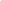 